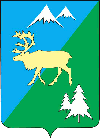 ПОСТАНОВЛЕНИЕАДМИНИСТРАЦИИ БЫСТРИНСКОГО МУНИЦИПАЛЬНОГО РАЙОНА684350, Камчатский край, Быстринский район, с. Эссо, ул. Терешковой, 1, тел/факс 21-330http://essobmr.ru/   admesso@yandex.ruот 31.07.2019г № 278  В целях увеличения эффективности реагирования в случаях появления медведей вблизи сельских поселений Быстринского муниципального района и обеспечения безопасности населения, руководствуясь статьёй 36.1 Устава Быстринского муниципального района, П О С Т А Н О В Л Я Ю: 1. Включить в состав межведомственной группы по оперативному реагированию на появление медведей на территории сельских поселений Быстринского муниципального района и вблизи их границ, утверждённой постановлением администрации Быстринского муниципального района от 08.05.2019 года № 185 (далее - Межведомственная группа) Дьяконова Андрияна Евгеньевича.  2. Инспектору-охотоведу КГКУ службы по охране животного мира и государственных природных заказников Камчатского края Носкову С.А. провести инструктаж с Дьяконовым Андрияном Евгеньевичем, по мерам безопасности при проведении отстрела, угрожающих жизни населения Быстринского района, медведей.______________________________________________________________________Разослано: дело, Прокуратура, Мезенин Ю.А., Носков СА, Дьяконов АЕ, биб-ка с. Эссо, биб-ка с.Анавгай 3. Контроль за исполнением данного постановления возложить на заместителя главы администрации Быстринского муниципального района по вопросам социального развития. 4. Настоящее постановление вступает в силу после его официального обнародования и подлежит размещению на официальном сайте органов местного самоуправления Быстринского муниципального района http://essobmr.ru.Глава администрации Быстринскогомуниципального района		                                    А.В. ГрековО включении Дьяконова А.Е. в состав межведомственной группы по оперативному реагированию на появление медведей на территории сельских поселений Быстринского района и вблизи их границ  